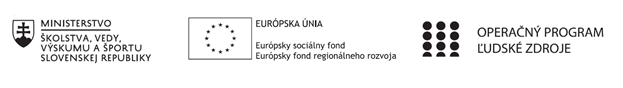 Správa o činnosti pedagogického klubu Príloha: 
Prezenčná listina zo stretnutia pedagogického klubuPrioritná osVzdelávanieŠpecifický cieľZvýšiť inkluzívnosť a rovnaký prístup ku kvalitnému vzdelávaniu a zlepšiť výsledky a kompetencie detí a žiakovPrijímateľStredná priemyselná škola stavebná a geodetická, Drieňova 35, 826 64 BratislavaNázov projektuZvýšenie kvality odborného vzdelávania a prípravy na Strednej priemyselnej škole stavebnej a geodetickejKód projektu  ITMS2014+312011Z818Názov pedagogického klubu IKT klubDátum stretnutia  pedagogického klubu10. 10. 2022Miesto stretnutia  pedagogického klubuSídlo školy MULTI 1Meno koordinátora pedagogického klubuIng. Zita KósováOdkaz na webové sídlo zverejnenej správyhttps://stav-geo.edupage.org/Manažérske zhrnutie:Kľúčové slová: motivácia, projektové vyučovanie, Stretnutie IKT klubu bolo zamerané na diskusiu o tvorbe námetov pre Projektové vyučovanie. Kolektív pedagógov diskutoval o uplatnení Projektového vyučovania v odborných predmetoch, jeho priebehu, výsledkoch  a vplyve na zvýšenie kvality vzdelávania v odborných predmetoch, ako aj vedomostnej úrovne žiakov. Tiež sa diskutovalo o  Koncepcii rozvoja výchovy a vzdelávania v SR na najbližších 15 – 20 rokov, v ktorej sa uvádza, že hlavným cieľom reformy školstva v SR je premeniť tradičné encyklopedicko-memorovacie a direktívno-neživotné školstvo na tvorivo-humánnu výchovu a vzdelávanie a poznatkovo-hodnotné školstvo. Členovia klubu skonštatovali, že prezentáciou výsledkov projektu získavajú žiaci dôležité skúsenosti pre samostatné vystupovanie pri od prezentovaní svojich vedomostí aj praktických zručností.Hlavné body, témy stretnutia, zhrnutie priebehu stretnutia:Členovia klubu diskutovali postupne na témy:História projektového vyučovaniaPedagogické východiskáDruhy projektovDruhy teleprojektovCiele, princípy a kritériá projektového vyučovaniaEtapy projektového vyučovaniaOrganizácia projektového vyučovania a efektyPrednosti projektového vyučovaniaÚskalia projektového vyučovaniaBudúcnosť rozširovania projektového vyučovania na našej školeNajviac sa diskutovalo o etapách projektového vyučovania a ich aplikácii na podmienky našej školy. Dôraz sa kládol na prvú etapu projektového vyučovania v ktorej volíte tému projektu (žiaci si vyberajú aký rodinný dom alebo občiansku stavbu budú riešiť napr. na predmete KOC – Konštrukčné cvičenia), následne si musia stanoviť rozsah riešenia, časový harmonogram práce na projekte a spôsob záverečného prezentovania ako aj priebežného hodnotenia práce. Na toomto konkrétnom predmete KOC žiaci pracujú s počítačom a aplikáciami AutoCAD. Revit, SketchUp Pro, MS Power point ako aj MS WORD a MS EXCEL. V plnej miere využívajú IKT. Prítomní informovali o projektovom vyučovaní aj na iných odborných predmetoch napr. BEK (Betónové konštrukcie), PST (Pozemné staviteľstvo), STM (Stavebné materiály).Závery a odporúčania:Záverom na praktických skúsenostiach zhodnotili klady a zápory projektového vyučovania. Vyzdvihli sa hlavne pozitívne pôsobenie na osobnosť žiaka, silným argumentom je motivácia žiaka, bádateľská činnosť, slobodná voľba cesty poznania, samostatnosť, tvorivosť a prezentovanie vlastnej práce. Projektové vyučovanie pôsobí pozitívne na utváranie osobnosti žiaka.Vypracoval (meno, priezvisko)Ing. Zita KósováDátum10. 10. 2022PodpisSchválil (meno, priezvisko)Ing. arch. Darina SojákováDátumPodpis